真佛宗達拉斯三輪雷藏寺Kalachakra Buddha Association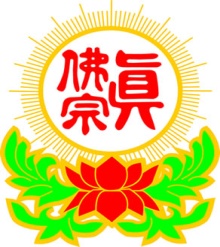 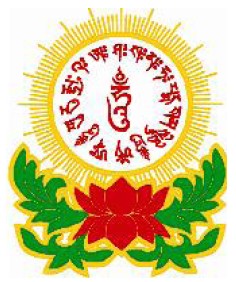 3004 W. Audie  Murphy  Pkwy., Farmersville, TX 75442電話: 972-782-7587            傳真: 972-782-7656Website: www.kba-tx.org        Email：info@kba-tx.org三輪雷藏寺慶祝十週年誠摯邀請大家參加！    真佛宗德州達拉斯三輪雷藏寺為慶祝建寺九週年，訂於2019年11月10日(星期日)下午2時恭請 釋蓮鎮金剛上師主壇、釋蓮央金剛上師及衆法師護壇，啟建『南摩無極瑤池金母虎頭金剛息災祈福增益敬愛超渡』藏密式護摩大法會及『南摩無極瑤池金母虎頭金剛賜福灌頂』，並於2019年11月3日起至2019年11月10日止(共8天)舉行『大白蓮花童子』水供及7壇『南摩無極瑤池金母虎頭金剛息災祈福增益敬愛超渡』護摩火供(共8壇) 並賜授『南摩無極瑤池金母虎頭金剛賜福灌頂』，祈求大白蓮花童子、南摩無極瑤池金母虎頭金剛及諸佛菩薩龍天護法大力加持，法會圓滿吉祥。    釋迦牟尼佛曾對弟子說：「火供可以改變命運，改變一切事業，其原因在於自身福德力加上諸天的加持助力」。在修護摩時，每一個「天」都會下降來護持幫助眾生。因此，護摩是「諸天的助力，加上行者的福德力」，進行「天人合一」的感應現象，能產生很大的成就法力。因此它的功德很大，能獲光明、清淨、消除無明障礙、消除業障煩惱、增加福報、增長智慧，使得家庭和樂、事業順利、財源廣進、廣得人緣、所求如願。    九年來釋蓮鎮金剛上師、釋蓮央金剛上師不辭辛苦，不分種族，蓽路藍簍為衆生服務，無論是密法、禪定或人生咨詢都秉著一片赤誠之心，一一的為衆生解惑。故來皈依的衆生越來越多。由衷藉此殊勝法會功德，祈願世界和平、經濟繁榮、人人安居樂業、身體健康、家庭和樂，財源廣進。三輪雷藏寺誠摯邀請您和家人一同來參加，共霑法喜、同沐佛恩。   法會圓滿結束後，寺方敬備餐點與大眾結緣，歡迎您闔府光臨，共襄盛舉。阿彌陀佛！  活動內容如下:報名: 費用隨喜，歡迎踴躍參加，可郵寄、E-mail、傳真或親自報名並設有主祈功德主。若須詳情請洽三輪雷藏寺(電話：972-782-7587)，功德無量。阿彌陀佛！真佛宗三輪雷藏寺法會 報名表 Kalachakra Buddha Association Registration Form法會主尊___________________ 曰期__________ 編號_____3004 W. Audie Murphy Pkwy. , Farmersville, TX 75442  Tel: (972) 782-7587Fax: (972) 782-7656  web.www.kba-tx.org  E-mail: info@kba-tx.org報名 Ceremony Offering$	           _____ 供品供花 Offering of Flowers and Fruits$		             蓮花金紙  Lotus Papers$		  贊普 Meal for Deceased (每桌 each table 30.00 ) $		_             供齋 Offering of Food$		  其他 Others$		________合計 Total$$		       ____Cash$		           Check No#		陽居報恩人Living Benefactor______________報名表格不夠，請自行影印！日期星期時間活動11月3日日下午兩點『南摩大白蓮花童子』水供及大白蓮花童子賜福灌頂11月4日至9日一至六晚上七點『南摩無極瑤池金母虎頭金剛息災祈福增益敬愛超渡』護摩法會11月10日日下午兩點『南摩無極瑤池金母虎頭金剛息災祈福增益敬愛超渡』藏密式護摩大法會並賜授『南摩無極瑤池金母虎頭金剛賜福灌頂』陽居姓名Name年齡Age地址Address祈願Wishes陽居善信，一心頂禮 蓮生活佛，諸佛菩薩靈光加持，所有親臨參加或 報名者 往昔所造諸惡業悉消除，化解災厄，身強體健，家庭和樂，運程亨通，增褔延 壽，萬事如意，所求順遂，一切光明，吉祥圓滿。May your good deeds produce merits to dissolve your karmic hindrance, to gain blessings and to attain ultimate wisdom。陽居善信，一心頂禮 蓮生活佛，諸佛菩薩靈光加持，所有親臨參加或 報名者 往昔所造諸惡業悉消除，化解災厄，身強體健，家庭和樂，運程亨通，增褔延 壽，萬事如意，所求順遂，一切光明，吉祥圓滿。May your good deeds produce merits to dissolve your karmic hindrance, to gain blessings and to attain ultimate wisdom。陽居善信，一心頂禮 蓮生活佛，諸佛菩薩靈光加持，所有親臨參加或 報名者 往昔所造諸惡業悉消除，化解災厄，身強體健，家庭和樂，運程亨通，增褔延 壽，萬事如意，所求順遂，一切光明，吉祥圓滿。May your good deeds produce merits to dissolve your karmic hindrance, to gain blessings and to attain ultimate wisdom。陽居善信，一心頂禮 蓮生活佛，諸佛菩薩靈光加持，所有親臨參加或 報名者 往昔所造諸惡業悉消除，化解災厄，身強體健，家庭和樂，運程亨通，增褔延 壽，萬事如意，所求順遂，一切光明，吉祥圓滿。May your good deeds produce merits to dissolve your karmic hindrance, to gain blessings and to attain ultimate wisdom。祖先、亡者姓名或地基主Ancestors, Deceased or Local Earth Deity安靈地址Buried Address往生解怨金紙 Lotus Papers祈願Wishes陽居                     之纏身靈怨親債主, 水子靈Living                        Karma Spirits陽居                     之纏身靈怨親債主, 水子靈Living                        Karma Spirits業障消除.離苦得樂.往生淨土陽居                     之纏身靈怨親債主, 水子靈Living                         Karma Spirits陽居                     之纏身靈怨親債主, 水子靈Living                         Karma Spirits業障消除.離苦得樂.往生淨土陽居                     之纏身靈怨親債主, 水子靈Living                         Karma Spirits陽居                     之纏身靈怨親債主, 水子靈Living                         Karma Spirits業障消除.離苦得樂.往生淨土陽居                     之纏身靈怨親債主, 水子靈Living                         Karma Spirits陽居                     之纏身靈怨親債主, 水子靈Living                         Karma Spirits業障消除.離苦得樂.往生淨土一心至誠祈求，蓮生活佛，諸佛菩薩，慈悲放光加持，所有亡者、歷代祖先、水子靈、怨親債主，業障消除，離苦得樂，往生淨土，超昇自在。俾得陽居眾等，安居樂業，事業昌隆，如意吉祥Dedication for the deceased: to release the souls from purgatory expiate the sins of the dead &eventually attain nirvana一心至誠祈求，蓮生活佛，諸佛菩薩，慈悲放光加持，所有亡者、歷代祖先、水子靈、怨親債主，業障消除，離苦得樂，往生淨土，超昇自在。俾得陽居眾等，安居樂業，事業昌隆，如意吉祥Dedication for the deceased: to release the souls from purgatory expiate the sins of the dead &eventually attain nirvana一心至誠祈求，蓮生活佛，諸佛菩薩，慈悲放光加持，所有亡者、歷代祖先、水子靈、怨親債主，業障消除，離苦得樂，往生淨土，超昇自在。俾得陽居眾等，安居樂業，事業昌隆，如意吉祥Dedication for the deceased: to release the souls from purgatory expiate the sins of the dead &eventually attain nirvana一心至誠祈求，蓮生活佛，諸佛菩薩，慈悲放光加持，所有亡者、歷代祖先、水子靈、怨親債主，業障消除，離苦得樂，往生淨土，超昇自在。俾得陽居眾等，安居樂業，事業昌隆，如意吉祥Dedication for the deceased: to release the souls from purgatory expiate the sins of the dead &eventually attain nirvana